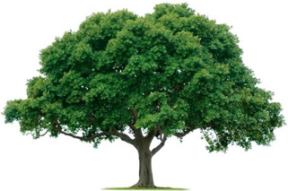 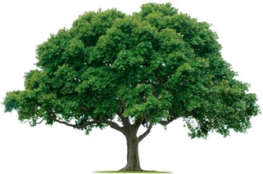 OAKRIDGE NEIGHBORHOOD ASSOCIATIONGeneral Membership Meeting Thursday, February 27, 2020 at 7:00 P.M.Achievement Center of Texas2950 N. Shiloh Rd., Garland, TX  75044CALL TO ORDER: 7:00 PM  Attendance 38 members, quorum met.Mark Edwards, ONA Vice-President, and  Achievement Center of Texas (ACT) Development Director Heather Bryant spoke about upcoming ACT events including the electronic recycling and the Arts Festival to be held on February 29, 2020, located at the Springcreek Church on Beltline Road near Shiloh and the Gala on April 4, 2020 at the Atrium in downtown Garland. City Council member Dylan Hedrick spoke about the City Council passing of the Parks Department Plan for upgrades of the city parks.  This included Bond Projects, the first being new LED lighting at Winter Park.  He mentioned the upcoming traveling Vietnam Veterans memorial at Audubon Park.  Dylan also noted during the May 2020 elections the council districts 1, 2, 4, and 5 would be voted on as well as the proposal to build a new library on the west side of the City combined with an existing City park.  Dylan said that the Texas Water Commission has agreed to reevaluate water rates.  A public meeting will be held within the next 90 days.Deputy City Attorney and City Marshall Mike Betz spoke about parking enforcement.  The City’s law has changed from criminal to civil enforcement to align with other communities.  Parking within 18 inches of the curb is a state law.  The goal is to achieve compliance slowly and improve the quality of life for  residents.  Evaluation has shown the primary problems are:  parking in no parking zones, parking within 30 feet of stop signs, parking where blocking driveways, sidewalks and on unimproved surfaces (lawns) and parking facing the wrong direction.  Most of these infractions have proved to be outside of working hours, so police have checked before and after typical worktime.  Six weeks of warning notices from late December through early February have been completed with 4000 plus issued.  An electronic system will be implemented soon that will take a picture of the vehicle (up to 12 views) and license plate and chalk the vehicle.  The city has four of these electronic devices.  Starting July 1, if tickets are ignored/paid late fines and hearing dates will be set.  Cars that are not claimed will be towed.  The City also has a device called the Barnacle that suction cups onto windshieldfter three outstanding tickets.  Owners must call a 1-800 number and arrange for payment before the Barnacle will be released.  The electronic system will also track statistics such as how many tickets have been issued in a five-day period for a given area.  The best way to register complaints is at 972-205-2222.Garland Police Officer Tommy Barnes reported that an active Citizens in Patrol has reduced crime by 30-40%.  He reiterated that vehicles should be kept locked and valuables, especially guns, should be secured in the home.   He also said that video/camera views have helped successful convictions.Captain Patrick McCully, Police Department Community Services spoke about a survey that would be conducted to  see how many citizens had cameras or Ring doorbells and  how they could be best reached.  This should help the police with real  time information on potential criminals. Sharon Parrish, ONA Secretary, presented the September 28, 2019 General Meeting minutes.  These minutes were motioned for approval by Mike Rose, seconded by Michelle Mizerak and approved unanimously. ONA Treasurer Keith Engler reviewed the current financial data.  Mike Rose motioned that the financial report be approved, David Parrish seconded and the report was approved unanimously.  See attached.ONA Events Chairperson Sherri Rutherford reviewed the upcoming social events:  Sunday, May 17 neighborhood Spring Fling at the Golf Club Parking lot; Block parties as follow:  Districts one and three on Saturday, April 28 from 4-7 PM, Districts two and four on Saturday, May 2 from 4-7 PM, and Districts five, six and seven on Saturday, May 30 from 4-7 PM. Sherri also fielded a question about garage sales which she will respond to with the individual later.ONA Communications Chairperson Heather Englebretson reported that several businesses have asked to place ads.  This will eventually mean additional pages to the newsletter.ONA Environmental Chairperson David Parrish reported what has happened during past years.  He will be meeting with Scott Barnes, Keith Engler, Keta Woods and others to develop a planting plan.  See attached.ONA Support/Membership Chairperson Jane Mayers presented membership information.  See attached.  Also, the membership committee to solicit potential new leaders was approved.  They are Cheryl Jones, Libby Morse, Joetta Harris and Jo Ann Williams.ADJOURN:  The meeting adjourned at 8:50 PM.        